WESTON SUPER MARE S.C.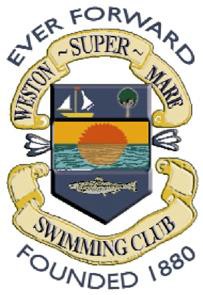 Saturday 11TH & Sunday 12th  APRIL 2020 18th Easter Open MeetCOACH/TEAM MANAGER PASS APPLICATIONClubs attending this meet must purchase at least one coach/team manager pass for every 10 swimmers entered (maximum of 4 per club and a minimum of 1). Cost: Saturday OR Sunday - £10.00, both days - £15.00. Entries will not be accepted without the purchase of the appropriate number of passes. Passes NOT on sale on the day of the meet.Please ensure this form is submitted with your club entry. Closing date midnight Friday 20TH March 2020.CLUB NAME / CLUB CODE    :CLUB NAME / CLUB CODE    :Full name of Coach or Team Manager (tick box)Coach ☐Team Manager ☐Address and contact telephone numberContact Email addressSwim England Membership No:Swim England Membership No:DBS Check No:DBS Check No:Full name of Coach or Team Manager (tick box)Coach ☐Team Manager ☐Address and contact telephone numberContact Email addressSwim England Membership No:Swim England Membership No:DBS Check No:DBS Check No:Full name of Coach orTeam Manager (tick box)Coach ☐Team Manager ☐Address and contact telephone numberContact Email addressSwim England Membership No:Swim England Membership No:DBS Check No:DBS Check No:Full name of Coach or Team Manager (tick box)Coach ☐Team Manager ☐Address and contact telephone numberContact Email addressSwim England Membership No:Swim England Membership No:DBS Check No:DBS Check No: